NOMADS – CLUB TEAM MEMBERS REPORT ON THE CAPTAINCONFIDENTIAL ANGLER REPORTTOURNAMENT:  ______________________		DATE:  ____________________TARGET SPECIES:  ____________________		FINAL PLACING: ___________CAPTAIN’S NAME:  ________________________________________________________PREPARATIONTACKLE:  __________________________________________________________	2)  	ENTHUSIASM:  _____________________________________________________	3)	DRESS:  ___________________________________________________________GENERAL FISHING ABILITYUSE OF TACKLE:  __________________________________________________KNOWLEDGE OF KNOTS:  __________________________________________KNOWLEDGE OF AREA:  ____________________________________________USE OF LURES:  ____________________________________________________ADAPTABILITY TO FISHING CONDITIONS:  ___________________________WILLINGNESS TO LEARN:  __________________________________________NOMADS – CLUB TEAM MEMBERS REPORT ON THE CAPTAINFISH CAUGHT____________________________________________________________________________________________________________________________________________AMBASS ADORIAL QUALITIESSPORTMANSHIP:  ______________________________________________FISHING MANNERS:  ___________________________________________NATIONAL PRIDE:  ____________________________________________WINNING ATTITUDE:  __________________________________________LEADERSHIP QUALITIES (Please elaborate in details)___________________________________________________________________________________________________________________________________________________________________________________________________________________________________________________________________________________________________________________________		WOULD YOU RECOMMEND HIM FOR FUTURE TEAM CAPTAINCY?		(If No, please give full details)___________________________________________________________________________________________________________________________________________________________________________________________________________________________________________________________________________________________________________________________TEAM MEMBER’S NAME:  ____________________________________________SIGNATURE: _____________________	DATE:  ________________________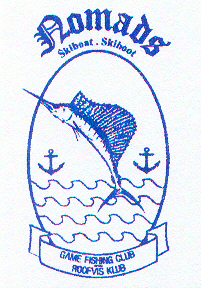 NOMADSGAME FISHING CLUBROOFVISKLUBGAME FISHING CLUBROOFVISKLUBOffice:CR Rynfield – 1501email: nomadsfishing@gmail.com Website: www.nomadsfishing.co.zaOffice:CR Rynfield – 1501email: nomadsfishing@gmail.com Website: www.nomadsfishing.co.zaPostal:P.O Northmead1511